Консультация для родителей !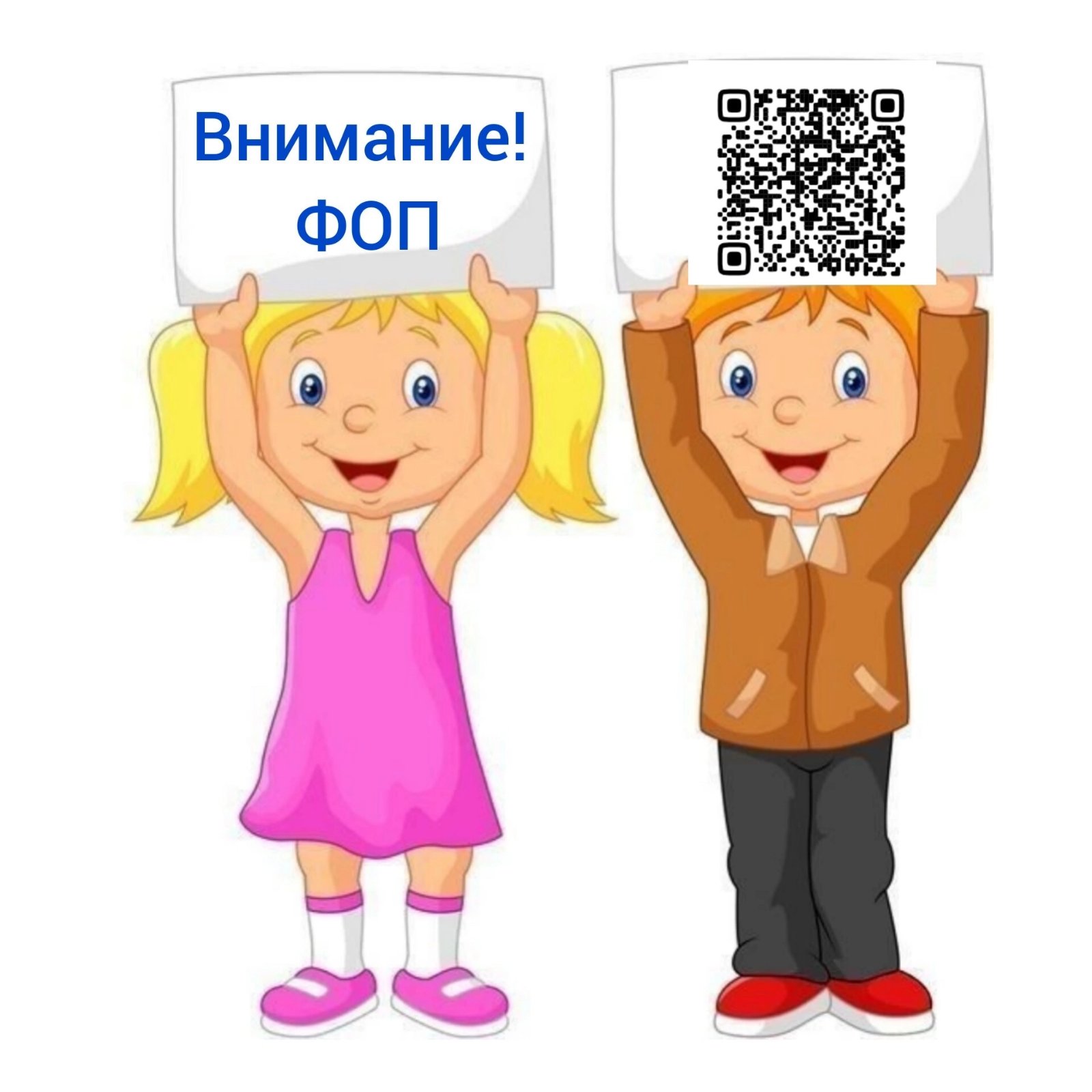 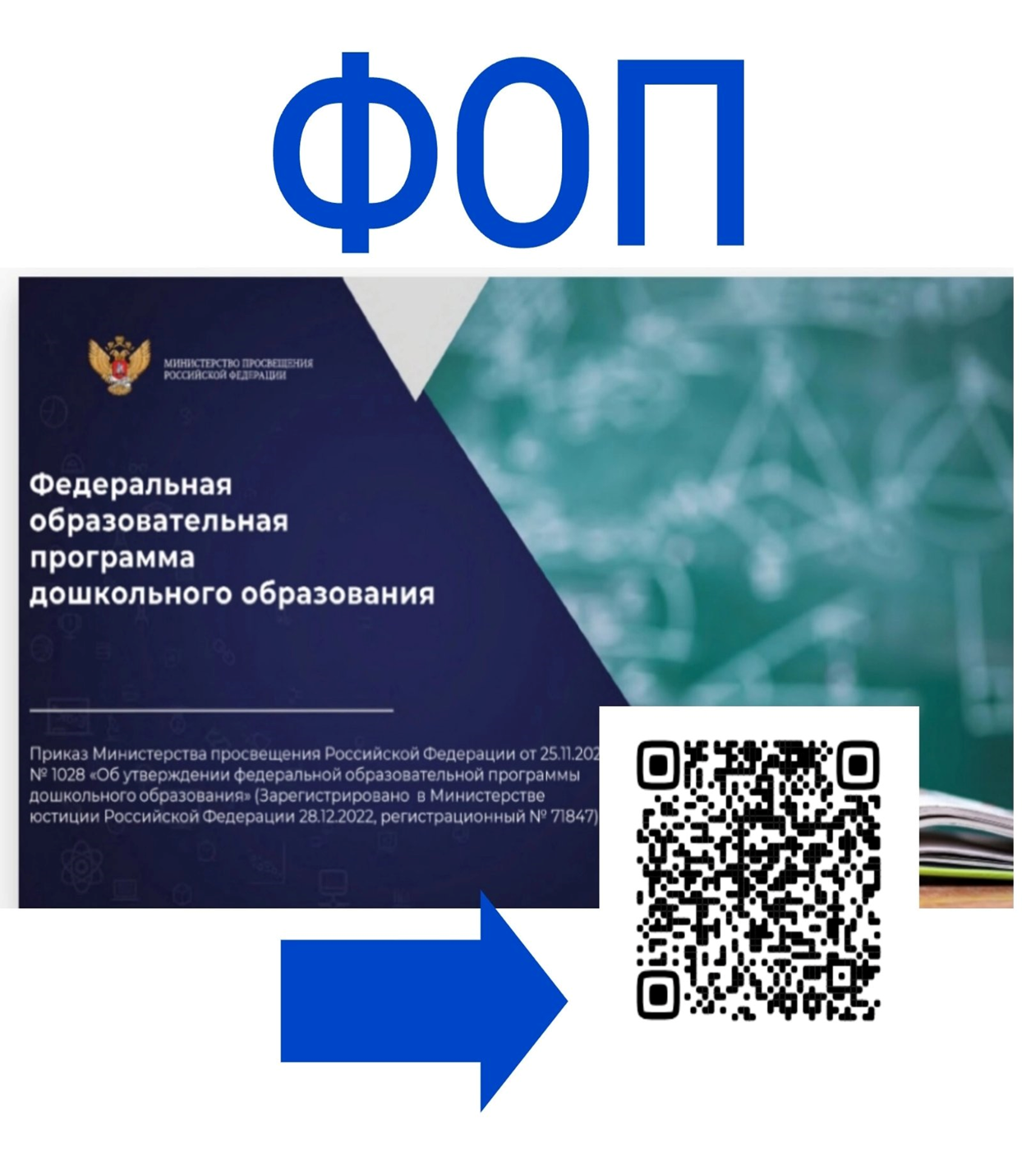 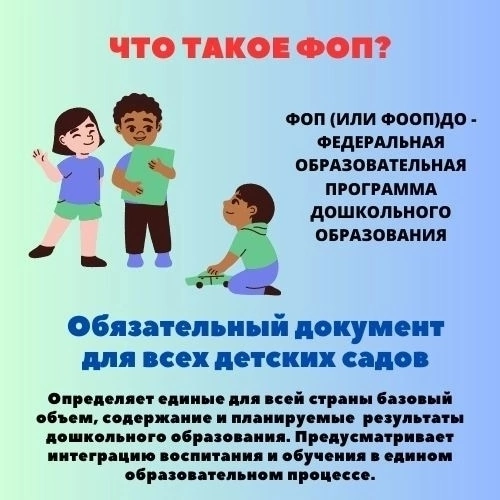 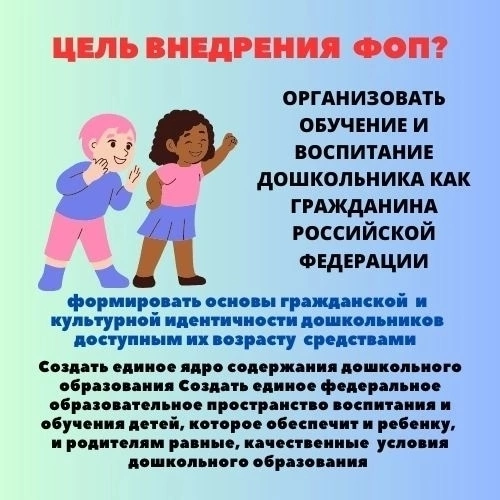 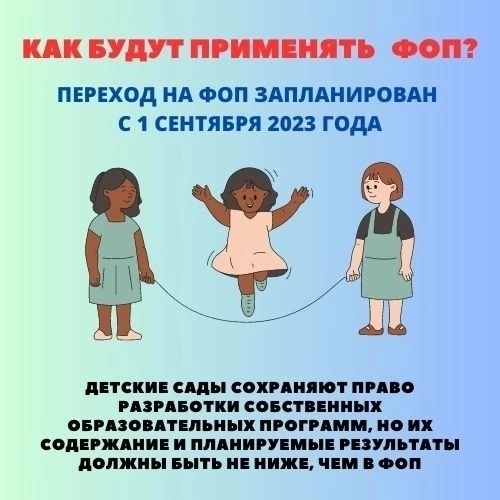 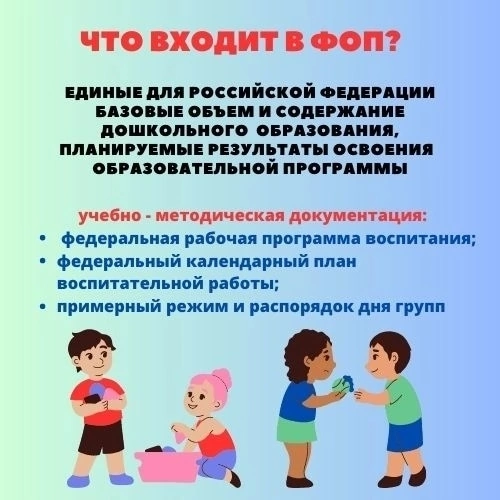 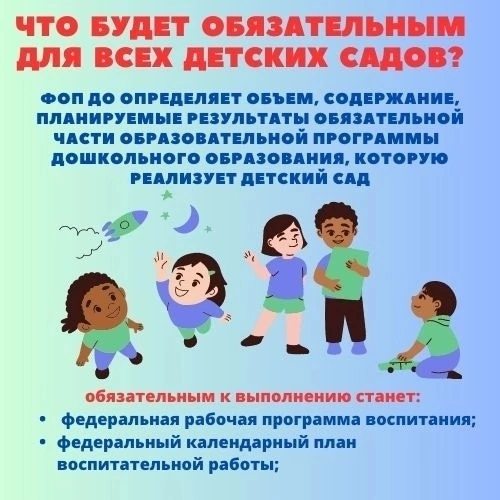 